PLANY TYGODNIOWE NA MIESIĄC GRUDZIEŃ GRUPY ”MISIE”.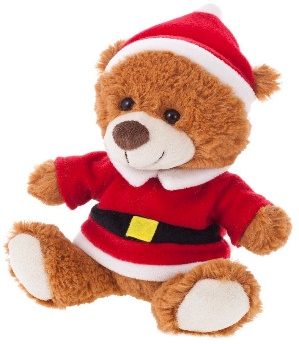 ŚWIĄTECZNE PRZYGOTOWANIA 06-10.12. 2021Cele ogólne:poznanie pojęcia „dobroczynność” na podstawie różnych przykładów,rozwijanie mowy komunikatywnej i myślenia przyczynowo-skutkowego, wzbogacanie wiedzy na temat czynności związanych z przygotowaniami do świąt Bożego Narodzenia, rozwijanie koordynacji słuchowo-ruchowej, budowanie wiary we własne siły poprzez aktywny udział w zajęciach,wzbogacanie wiedzy przyrodniczej,rozwijanie umiejętności rozpoznawania drzew iglastych i ich szyszek, budowanie dobrej atmosfery w grupie rówieśniczej poprzez podejmowanie wspólnych działań.PŁYNIE CZAS 13-17.12.2021Cele ogólne:poznanie, na podstawie wiersza, czym jest szacunek, rozwijanie ekspresji słownej i wrażliwości na potrzeby innych, nauka wyrażania szacunku do drugiego człowieka i szanowania odmienności,poznanie zjawisk rytmicznie występujących w przyrodzie (dzień – noc),rozwijanie koordynacji ruchowo-słuchowej,rozwijanie umiejętności słuchania ze zrozumieniem, wdrażanie do przestrzegania rytmu dobowego,budowanie wiadomości na temat nocy,dostrzeganie rytmu dzień – noc.WESOŁYCH ŚWIĄT   20 – 24.12.2021poznanie dobroci jako wartości niosącej szczęście innym,kształtowanie postawy życzliwości,rozwijanie umiejętności słuchania ze zrozumieniem i wyciągania wniosków,ukazanie mocy jaką ma dobroć płynąca prosto z serca,poznawanie tradycji związanych ze świętami Bożego Narodzenia, rozwijanie mowy, uwrażliwienie na piękno przeżywania świąt w gronie rodzinnym,poznanie sposobu mierzenia różnych przedmiotów, wdrażanie do zgodnej współpracy podczas wykonywania zadań,poznanie różnych sytuacji, w których składamy sobie życzenia.SPORT TO ZDROWIE 27-31.12.2021Cele ogólne:wdrażanie do dbania o własne zdrowie,rozwijanie orientacji w schemacie własnego ciała i w przestrzeni, doskonalenie umiejętności przeliczania, stwarzanie bezpiecznych warunków do poszerzania doświadczeń matematycznych,utrwalanie wiadomości na temat form aktywnego spędzania czasu zimą (na podstawie piosenki), zachęcanie do częstego pobytu na świeżym powietrzu i zabaw na śniegu.